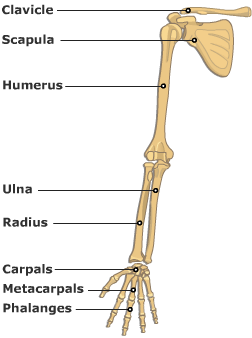 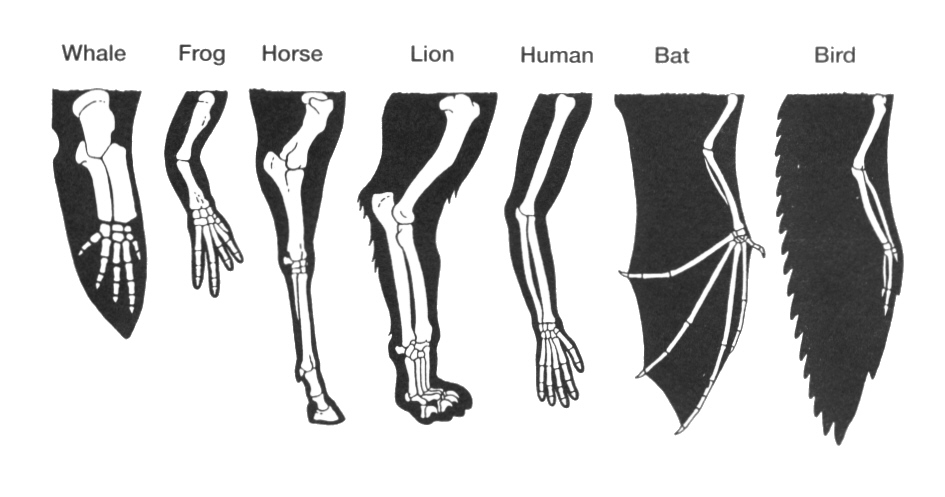 Color code the following bones in each of the forelimbs above using the following color scheme:Humerus = orangeRadius = redUlna = purpleCarpals = greenMetacarpals = pinkPhalanges = yellow